TÜRKİYE ATLETİZM FEDERASYONU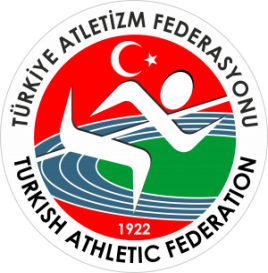 2022 SEZONUATMALAR OLİMPİK DENEME YARIŞMA STATÜSÜGENEL KONULARYarışmalar, WA Yarışma ve Teknik Kuralları ile bu statüde yer alan maddelere uygun olarak yapılacaktır.Sporcular yarışmalara 2022 sezonu vizeli lisansları ile katılacaklardır. Kulüp ya da ferdi lisansını ibraz etmeyen sporcular yarışmaya alınmayacaktır.Yarışmalar sadece Erkekler Büyükler kategorisi atma branşlarında düzenlenecektir.TEKNİK KONULARAtmalar Olimpik Deneme yarışması aşağıda belirtilen kategorilerde yapılacaktır. Bir sporcu yarışmalarda en fazla iki branş yapabilir.  Yarışma tek gün üzerinden yapılacaktır.Herhangi bir branşa katılım sayısının fazla olması durumunda yarışmalar gruplar halinde yapılacaktır. Gruplarda sporcu sayısının sekiz fazla olması halinde, ilk üç deneme sonrasında eleme yapılacak, ilk sekize kalan sporcular 3 deneme daha yapacaklardır. Daha sonra her iki yarışmanın sonuçları birleştirilecek ve tek tasnif olarak yayınlanacaktır. Sporcular verilecek olan göğüs numaralarını yarışmalar tamamlanana kadar formalarına takmak zorundadır. Yarışmalarda kendi malzemeleri (gülle, disk, cirit ve çekiç) ile yarışacak olan sporcular, malzemelerini yarışmanın başlamasından iki saat önce Yarışma Teknik Direktörüne teslim etmek zorundadır. MALİ KONULARYarışmalarda harcırah ödemesi yapılmayacaktır. YARIŞMA TEKNİK DELEGESİYarışmaların teknik konularından, Türkiye Atletizm Federasyonu tarafından görevlendirilen Teknik Delege sorumludur. Yarışmalar sırasında meydana gelecek teknik konulardaki anlaşmazlıklar Teknik Delege tarafından çözümlenecektir.Teknik Delege	:  Orhan YüzerTelefon No	:  0505-2490988Yarışma AdıATMALAR OLİMPİK DENEME YARIŞMALARIYarışma Tarihi  / Yeri23 HAZİRAN 2022 - ANKARATeknik Toplantı Tarihi23 Haziran 2022 Saat 15:00 Atletizm Pisti Toplantı SalonuKayıt TarihiKayıtlar yarışma günü teknik toplantıda alınacaktır.KategorilerDoğum YıllarıBüyükler2004 doğumlular ve daha büyükler2004 doğumlular ve daha büyüklerBÜYÜK ERKEKLERBÜYÜK ERKEKLER23 Haziran 202223 Haziran 2022Gülle AtmaÇekiç AtmaDisk AtmaCirit Atma